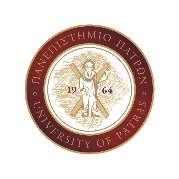 ΠΑΝΕΠΙΣΤΗΜΙΟ ΠΑΤΡΩΝ ΕΙΔΙΚΟΣ ΛΟΓΑΡΙΑΣΜΟΣ ΚΟΝΔΥΛΙΩΝ ΕΡΕΥΝΑΣ – Ν. 4485/2017Α.Φ.Μ.: 998219694 – Α΄ Δ.Ο.Υ. ΠΑΤΡΩΝΤΗΛ: 2610-997888  FAX: 2610-996677 E-mail: rescom@upatras.gr – Url:  http://research.upatras.gr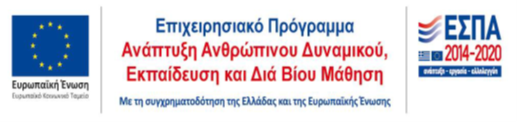 Ονομαστική Κατάσταση Απασχολουμένων Πανεπιστημιακών & Δημοσίων ΥπαλλήλωνΟνομαστική Κατάσταση Απασχολουμένων Πανεπιστημιακών & Δημοσίων ΥπαλλήλωνΟνομαστική Κατάσταση Απασχολουμένων Πανεπιστημιακών & Δημοσίων ΥπαλλήλωνΟνομαστική Κατάσταση Απασχολουμένων Πανεπιστημιακών & Δημοσίων ΥπαλλήλωνΟνομαστική Κατάσταση Απασχολουμένων Πανεπιστημιακών & Δημοσίων ΥπαλλήλωνΟνομαστική Κατάσταση Απασχολουμένων Πανεπιστημιακών & Δημοσίων ΥπαλλήλωνΟνομαστική Κατάσταση Απασχολουμένων Πανεπιστημιακών & Δημοσίων ΥπαλλήλωνΟνομαστική Κατάσταση Απασχολουμένων Πανεπιστημιακών & Δημοσίων ΥπαλλήλωνΟνομαστική Κατάσταση Απασχολουμένων Πανεπιστημιακών & Δημοσίων ΥπαλλήλωνΟνομαστική Κατάσταση Απασχολουμένων Πανεπιστημιακών & Δημοσίων ΥπαλλήλωνΟνομαστική Κατάσταση Απασχολουμένων Πανεπιστημιακών & Δημοσίων ΥπαλλήλωνΟνομαστική Κατάσταση Απασχολουμένων Πανεπιστημιακών & Δημοσίων ΥπαλλήλωνΟνομαστική Κατάσταση Απασχολουμένων Πανεπιστημιακών & Δημοσίων ΥπαλλήλωνΟνομαστική Κατάσταση Απασχολουμένων Πανεπιστημιακών & Δημοσίων ΥπαλλήλωνΟνομαστική Κατάσταση Απασχολουμένων Πανεπιστημιακών & Δημοσίων ΥπαλλήλωνΟνομαστική Κατάσταση Απασχολουμένων Πανεπιστημιακών & Δημοσίων ΥπαλλήλωνΟνομαστική Κατάσταση Απασχολουμένων Πανεπιστημιακών & Δημοσίων ΥπαλλήλωνΟνομαστική Κατάσταση Απασχολουμένων Πανεπιστημιακών & Δημοσίων ΥπαλλήλωνΟνομαστική Κατάσταση Απασχολουμένων Πανεπιστημιακών & Δημοσίων ΥπαλλήλωνΟνομαστική Κατάσταση Απασχολουμένων Πανεπιστημιακών & Δημοσίων ΥπαλλήλωνΟνομαστική Κατάσταση Απασχολουμένων Πανεπιστημιακών & Δημοσίων ΥπαλλήλωνΟνομαστική Κατάσταση Απασχολουμένων Πανεπιστημιακών & Δημοσίων ΥπαλλήλωνΟνομαστική Κατάσταση Απασχολουμένων Πανεπιστημιακών & Δημοσίων ΥπαλλήλωνΟνομαστική Κατάσταση Απασχολουμένων Πανεπιστημιακών & Δημοσίων ΥπαλλήλωνΕπιστημονικός Υπεύθυνος:Επιστημονικός Υπεύθυνος:Επιστημονικός Υπεύθυνος:Κωδικός Έργου:Κωδικός Έργου:Κωδικός Έργου:Τίτλος Έργου:Τίτλος Έργου:Ονοματεπώνυμο:Ονοματεπώνυμο:Ονοματεπώνυμο:Ονοματεπώνυμο:Πατρώνυμο:Πατρώνυμο:Πατρώνυμο:Πατρώνυμο:Πατρώνυμο:Πατρώνυμο:Πατρώνυμο:Πατρώνυμο:Πατρώνυμο:Μητρώνυμο:Μητρώνυμο:Δ/νση Κατοικίας:Δ/νση Κατοικίας:Δ/νση Κατοικίας:Δ/νση Κατοικίας:(οδός, αριθμός, ΤΚ, πόλη,)(οδός, αριθμός, ΤΚ, πόλη,)(οδός, αριθμός, ΤΚ, πόλη,)(οδός, αριθμός, ΤΚ, πόλη,)(οδός, αριθμός, ΤΚ, πόλη,)(οδός, αριθμός, ΤΚ, πόλη,)(οδός, αριθμός, ΤΚ, πόλη,)(οδός, αριθμός, ΤΚ, πόλη,)(οδός, αριθμός, ΤΚ, πόλη,)(οδός, αριθμός, ΤΚ, πόλη,)(οδός, αριθμός, ΤΚ, πόλη,)(οδός, αριθμός, ΤΚ, πόλη,)(οδός, αριθμός, ΤΚ, πόλη,)(οδός, αριθμός, ΤΚ, πόλη,)(οδός, αριθμός, ΤΚ, πόλη,)(οδός, αριθμός, ΤΚ, πόλη,)(οδός, αριθμός, ΤΚ, πόλη,)(οδός, αριθμός, ΤΚ, πόλη,)(οδός, αριθμός, ΤΚ, πόλη,)(οδός, αριθμός, ΤΚ, πόλη,)Τηλέφωνο:Τηλέφωνο:Τηλέφωνο:Τηλέφωνο:e-mail:e-mail:e-mail:e-mail:e-mail:e-mail:[1] Συμπληρώστε τον αντίστοιχο κωδικό κατηγορίας:[1] Συμπληρώστε τον αντίστοιχο κωδικό κατηγορίας:[1] Συμπληρώστε τον αντίστοιχο κωδικό κατηγορίας:[1] Συμπληρώστε τον αντίστοιχο κωδικό κατηγορίας:[1] Συμπληρώστε τον αντίστοιχο κωδικό κατηγορίας:[1] Συμπληρώστε τον αντίστοιχο κωδικό κατηγορίας:[1] Συμπληρώστε τον αντίστοιχο κωδικό κατηγορίας:[1] Συμπληρώστε τον αντίστοιχο κωδικό κατηγορίας:[1] Συμπληρώστε τον αντίστοιχο κωδικό κατηγορίας:[1] Συμπληρώστε τον αντίστοιχο κωδικό κατηγορίας:[1] Συμπληρώστε τον αντίστοιχο κωδικό κατηγορίας:[1] Συμπληρώστε τον αντίστοιχο κωδικό κατηγορίας:[2]  Συμπληρώστε τον αντίστοιχο κωδικό ρόλου:[2]  Συμπληρώστε τον αντίστοιχο κωδικό ρόλου:[2]  Συμπληρώστε τον αντίστοιχο κωδικό ρόλου:[2]  Συμπληρώστε τον αντίστοιχο κωδικό ρόλου:[2]  Συμπληρώστε τον αντίστοιχο κωδικό ρόλου:[2]  Συμπληρώστε τον αντίστοιχο κωδικό ρόλου:[2]  Συμπληρώστε τον αντίστοιχο κωδικό ρόλου:[2]  Συμπληρώστε τον αντίστοιχο κωδικό ρόλου:[2]  Συμπληρώστε τον αντίστοιχο κωδικό ρόλου:[2]  Συμπληρώστε τον αντίστοιχο κωδικό ρόλου:[2]  Συμπληρώστε τον αντίστοιχο κωδικό ρόλου:Συμπληρώστε  την ιδιότητα του απασχολούμενου (π.χ Λέκτορας-ΠΠ ή ΕΤΕΠ-ΠΠ κλπ):Συμπληρώστε  την ιδιότητα του απασχολούμενου (π.χ Λέκτορας-ΠΠ ή ΕΤΕΠ-ΠΠ κλπ):Συμπληρώστε  την ιδιότητα του απασχολούμενου (π.χ Λέκτορας-ΠΠ ή ΕΤΕΠ-ΠΠ κλπ):Συμπληρώστε  την ιδιότητα του απασχολούμενου (π.χ Λέκτορας-ΠΠ ή ΕΤΕΠ-ΠΠ κλπ):Συμπληρώστε  την ιδιότητα του απασχολούμενου (π.χ Λέκτορας-ΠΠ ή ΕΤΕΠ-ΠΠ κλπ):Συμπληρώστε  την ιδιότητα του απασχολούμενου (π.χ Λέκτορας-ΠΠ ή ΕΤΕΠ-ΠΠ κλπ):Συμπληρώστε  την ιδιότητα του απασχολούμενου (π.χ Λέκτορας-ΠΠ ή ΕΤΕΠ-ΠΠ κλπ):Συμπληρώστε  την ιδιότητα του απασχολούμενου (π.χ Λέκτορας-ΠΠ ή ΕΤΕΠ-ΠΠ κλπ):Συμπληρώστε  την ιδιότητα του απασχολούμενου (π.χ Λέκτορας-ΠΠ ή ΕΤΕΠ-ΠΠ κλπ):Συμπληρώστε  την ιδιότητα του απασχολούμενου (π.χ Λέκτορας-ΠΠ ή ΕΤΕΠ-ΠΠ κλπ):Συμπληρώστε  την ιδιότητα του απασχολούμενου (π.χ Λέκτορας-ΠΠ ή ΕΤΕΠ-ΠΠ κλπ):Συμπληρώστε μορφωτικό επίπεδο (π.χ. ΔΕ, ΤΕ, ΠΕ, Δρ, Μεταπτ/κο):Συμπληρώστε μορφωτικό επίπεδο (π.χ. ΔΕ, ΤΕ, ΠΕ, Δρ, Μεταπτ/κο):Συμπληρώστε μορφωτικό επίπεδο (π.χ. ΔΕ, ΤΕ, ΠΕ, Δρ, Μεταπτ/κο):Συμπληρώστε μορφωτικό επίπεδο (π.χ. ΔΕ, ΤΕ, ΠΕ, Δρ, Μεταπτ/κο):Συμπληρώστε μορφωτικό επίπεδο (π.χ. ΔΕ, ΤΕ, ΠΕ, Δρ, Μεταπτ/κο):Συμπληρώστε μορφωτικό επίπεδο (π.χ. ΔΕ, ΤΕ, ΠΕ, Δρ, Μεταπτ/κο):Συμπληρώστε μορφωτικό επίπεδο (π.χ. ΔΕ, ΤΕ, ΠΕ, Δρ, Μεταπτ/κο):Συμπληρώστε μορφωτικό επίπεδο (π.χ. ΔΕ, ΤΕ, ΠΕ, Δρ, Μεταπτ/κο):Συμπληρώστε μορφωτικό επίπεδο (π.χ. ΔΕ, ΤΕ, ΠΕ, Δρ, Μεταπτ/κο):Συμπληρώστε μορφωτικό επίπεδο (π.χ. ΔΕ, ΤΕ, ΠΕ, Δρ, Μεταπτ/κο):Συμπληρώστε μορφωτικό επίπεδο (π.χ. ΔΕ, ΤΕ, ΠΕ, Δρ, Μεταπτ/κο):Συμπληρώστε τίτλο σπουδών (π.χ. ΠΕ Χημικός):Συμπληρώστε τίτλο σπουδών (π.χ. ΠΕ Χημικός):Συμπληρώστε τίτλο σπουδών (π.χ. ΠΕ Χημικός):Συμπληρώστε τίτλο σπουδών (π.χ. ΠΕ Χημικός):Συμπληρώστε τίτλο σπουδών (π.χ. ΠΕ Χημικός):Συμπληρώστε τίτλο σπουδών (π.χ. ΠΕ Χημικός):Συμπληρώστε τίτλο σπουδών (π.χ. ΠΕ Χημικός):Συμπληρώστε τίτλο σπουδών (π.χ. ΠΕ Χημικός):Συμπληρώστε τίτλο σπουδών (π.χ. ΠΕ Χημικός):Συμπληρώστε τίτλο σπουδών (π.χ. ΠΕ Χημικός):Συμπληρώστε τίτλο σπουδών (π.χ. ΠΕ Χημικός):Ημ/νία Γέννησης:Ημ/νία Γέννησης:Ημ/νία Γέννησης:Ημ/νία Γέννησης:Ημ/νία Γέννησης:Α.Φ.Μ.:Α.Φ.Μ.:Α.Φ.Μ.:Α.Φ.Μ.:Α.Φ.Μ.:Α.Φ.Μ.:Α.Φ.Μ.:Α.Φ.Μ.:Α.Δ.Τ.:Δ.Ο.Υ.:Δ.Ο.Υ.:Δ.Ο.Υ.:Δ.Ο.Υ.:Δ.Ο.Υ.:Α.Μ.Κ.Α.:Πρώην Ασφαλιστικός Φορέας:Πρώην Ασφαλιστικός Φορέας:Πρώην Ασφαλιστικός Φορέας:Πρώην Ασφαλιστικός Φορέας:Πρώην Ασφαλιστικός Φορέας:Πρώην Ασφαλιστικός Φορέας:Πρώην Ασφαλιστικός Φορέας:Πρώην Ασφαλιστικός Φορέας:Πρώην Ασφαλιστικός Φορέας:Πρώην Ασφαλιστικός Φορέας:Πρώην Ασφαλιστικός Φορέας:Πρώην Ασφαλιστικός Φορέας:Τραπεζικός Λογαριασμός με IBAN: Τραπεζικός Λογαριασμός με IBAN: Τραπεζικός Λογαριασμός με IBAN: Τραπεζικός Λογαριασμός με IBAN: Τραπεζικός Λογαριασμός με IBAN: Τραπεζικός Λογαριασμός με IBAN: Τραπεζικός Λογαριασμός με IBAN: Τραπεζικός Λογαριασμός με IBAN: Τραπεζικός Λογαριασμός με IBAN: Τραπεζικός Λογαριασμός με IBAN: Τραπεζικός Λογαριασμός με IBAN: Τραπεζικός Λογαριασμός με IBAN: Τραπεζικός Λογαριασμός με IBAN: Τραπεζικός Λογαριασμός με IBAN: Τραπεζικός Λογαριασμός με IBAN: Τραπεζικός Λογαριασμός με IBAN: Τραπεζικός Λογαριασμός με IBAN: Τραπεζικός Λογαριασμός με IBAN: Τραπεζικός Λογαριασμός με IBAN: Τραπεζικός Λογαριασμός με IBAN: Τραπεζικός Λογαριασμός με IBAN: Τραπεζικός Λογαριασμός με IBAN: Τραπεζικός Λογαριασμός με IBAN: Τραπεζικός Λογαριασμός με IBAN: Πακέτο Εργασίας:Πακέτο Εργασίας:Πακέτο Εργασίας:Πακέτο Εργασίας:Πακέτο Εργασίας:(παρακαλώ συμπληρώστε τα πεδία 3-11 ανά πακέτο εργασίας)(παρακαλώ συμπληρώστε τα πεδία 3-11 ανά πακέτο εργασίας)(παρακαλώ συμπληρώστε τα πεδία 3-11 ανά πακέτο εργασίας)(παρακαλώ συμπληρώστε τα πεδία 3-11 ανά πακέτο εργασίας)(παρακαλώ συμπληρώστε τα πεδία 3-11 ανά πακέτο εργασίας)(παρακαλώ συμπληρώστε τα πεδία 3-11 ανά πακέτο εργασίας)(παρακαλώ συμπληρώστε τα πεδία 3-11 ανά πακέτο εργασίας)(παρακαλώ συμπληρώστε τα πεδία 3-11 ανά πακέτο εργασίας)(παρακαλώ συμπληρώστε τα πεδία 3-11 ανά πακέτο εργασίας)(παρακαλώ συμπληρώστε τα πεδία 3-11 ανά πακέτο εργασίας)(παρακαλώ συμπληρώστε τα πεδία 3-11 ανά πακέτο εργασίας)(παρακαλώ συμπληρώστε τα πεδία 3-11 ανά πακέτο εργασίας)(παρακαλώ συμπληρώστε τα πεδία 3-11 ανά πακέτο εργασίας)(παρακαλώ συμπληρώστε τα πεδία 3-11 ανά πακέτο εργασίας)(παρακαλώ συμπληρώστε τα πεδία 3-11 ανά πακέτο εργασίας)(παρακαλώ συμπληρώστε τα πεδία 3-11 ανά πακέτο εργασίας)(παρακαλώ συμπληρώστε τα πεδία 3-11 ανά πακέτο εργασίας)(παρακαλώ συμπληρώστε τα πεδία 3-11 ανά πακέτο εργασίας)(παρακαλώ συμπληρώστε τα πεδία 3-11 ανά πακέτο εργασίας)[3] Ειδικότερη Απασχόληση:[3] Ειδικότερη Απασχόληση:[3] Ειδικότερη Απασχόληση:[3] Ειδικότερη Απασχόληση:[3] Ειδικότερη Απασχόληση:[3] Ειδικότερη Απασχόληση:[3] Ειδικότερη Απασχόληση:[3] Ειδικότερη Απασχόληση:[3] Ειδικότερη Απασχόληση:[3] Ειδικότερη Απασχόληση:[3] Ειδικότερη Απασχόληση:[3] Ειδικότερη Απασχόληση:[3] Ειδικότερη Απασχόληση:[3] Ειδικότερη Απασχόληση:[3] Ειδικότερη Απασχόληση:[3] Ειδικότερη Απασχόληση:[3] Ειδικότερη Απασχόληση:[3] Ειδικότερη Απασχόληση:[3] Ειδικότερη Απασχόληση:[3] Ειδικότερη Απασχόληση:[3] Ειδικότερη Απασχόληση:[3] Ειδικότερη Απασχόληση:[3] Ειδικότερη Απασχόληση:[3] Ειδικότερη Απασχόληση:[4]Παραδοτέα ΤΔΕ που αφορούν μόνο τη σχετική ενότητα εργασίας:[4]Παραδοτέα ΤΔΕ που αφορούν μόνο τη σχετική ενότητα εργασίας:[4]Παραδοτέα ΤΔΕ που αφορούν μόνο τη σχετική ενότητα εργασίας:[4]Παραδοτέα ΤΔΕ που αφορούν μόνο τη σχετική ενότητα εργασίας:[4]Παραδοτέα ΤΔΕ που αφορούν μόνο τη σχετική ενότητα εργασίας:[4]Παραδοτέα ΤΔΕ που αφορούν μόνο τη σχετική ενότητα εργασίας:[4]Παραδοτέα ΤΔΕ που αφορούν μόνο τη σχετική ενότητα εργασίας:[4]Παραδοτέα ΤΔΕ που αφορούν μόνο τη σχετική ενότητα εργασίας:[4]Παραδοτέα ΤΔΕ που αφορούν μόνο τη σχετική ενότητα εργασίας:[4]Παραδοτέα ΤΔΕ που αφορούν μόνο τη σχετική ενότητα εργασίας:[4]Παραδοτέα ΤΔΕ που αφορούν μόνο τη σχετική ενότητα εργασίας:[4]Παραδοτέα ΤΔΕ που αφορούν μόνο τη σχετική ενότητα εργασίας:[4]Παραδοτέα ΤΔΕ που αφορούν μόνο τη σχετική ενότητα εργασίας:[4]Παραδοτέα ΤΔΕ που αφορούν μόνο τη σχετική ενότητα εργασίας:[4]Παραδοτέα ΤΔΕ που αφορούν μόνο τη σχετική ενότητα εργασίας:[4]Παραδοτέα ΤΔΕ που αφορούν μόνο τη σχετική ενότητα εργασίας:[4]Παραδοτέα ΤΔΕ που αφορούν μόνο τη σχετική ενότητα εργασίας:[4]Παραδοτέα ΤΔΕ που αφορούν μόνο τη σχετική ενότητα εργασίας:[4]Παραδοτέα ΤΔΕ που αφορούν μόνο τη σχετική ενότητα εργασίας:[4]Παραδοτέα ΤΔΕ που αφορούν μόνο τη σχετική ενότητα εργασίας:[4]Παραδοτέα ΤΔΕ που αφορούν μόνο τη σχετική ενότητα εργασίας:[4]Παραδοτέα ΤΔΕ που αφορούν μόνο τη σχετική ενότητα εργασίας:[4]Παραδοτέα ΤΔΕ που αφορούν μόνο τη σχετική ενότητα εργασίας:[4]Παραδοτέα ΤΔΕ που αφορούν μόνο τη σχετική ενότητα εργασίας:[5] Διάρκεια:[5] Διάρκεια:[5] Διάρκεια:[5] Διάρκεια:[5] Διάρκεια:[5] Διάρκεια:Από:Μέχρι:Μέχρι:Μέχρι:Μέχρι:Μέχρι:[6] Μηνιαία ακαθάριστη αμοιβή από το έργο:[6] Μηνιαία ακαθάριστη αμοιβή από το έργο:[6] Μηνιαία ακαθάριστη αμοιβή από το έργο:[6] Μηνιαία ακαθάριστη αμοιβή από το έργο:[6] Μηνιαία ακαθάριστη αμοιβή από το έργο:[6] Μηνιαία ακαθάριστη αμοιβή από το έργο:[6] Μηνιαία ακαθάριστη αμοιβή από το έργο:[6] Μηνιαία ακαθάριστη αμοιβή από το έργο:[7] Συνολική ακαθάριστη αμοιβή από το έργο ([9] x [11]):[7] Συνολική ακαθάριστη αμοιβή από το έργο ([9] x [11]):[7] Συνολική ακαθάριστη αμοιβή από το έργο ([9] x [11]):[7] Συνολική ακαθάριστη αμοιβή από το έργο ([9] x [11]):[7] Συνολική ακαθάριστη αμοιβή από το έργο ([9] x [11]):[7] Συνολική ακαθάριστη αμοιβή από το έργο ([9] x [11]):[7] Συνολική ακαθάριστη αμοιβή από το έργο ([9] x [11]):[7] Συνολική ακαθάριστη αμοιβή από το έργο ([9] x [11]):[7] Συνολική ακαθάριστη αμοιβή από το έργο ([9] x [11]):[7] Συνολική ακαθάριστη αμοιβή από το έργο ([9] x [11]):[7] Συνολική ακαθάριστη αμοιβή από το έργο ([9] x [11]):[7] Συνολική ακαθάριστη αμοιβή από το έργο ([9] x [11]):[7] Συνολική ακαθάριστη αμοιβή από το έργο ([9] x [11]):[7] Συνολική ακαθάριστη αμοιβή από το έργο ([9] x [11]):[8] Συνολικό ποσό Ιδίας Συμμετοχής :[8] Συνολικό ποσό Ιδίας Συμμετοχής :[8] Συνολικό ποσό Ιδίας Συμμετοχής :[8] Συνολικό ποσό Ιδίας Συμμετοχής :[8] Συνολικό ποσό Ιδίας Συμμετοχής :[8] Συνολικό ποσό Ιδίας Συμμετοχής :[8] Συνολικό ποσό Ιδίας Συμμετοχής :[8] Συνολικό ποσό Ιδίας Συμμετοχής :[9] Ωριαίο Κόστος:[9] Ωριαίο Κόστος:[9] Ωριαίο Κόστος:[9] Ωριαίο Κόστος:[9] Ωριαίο Κόστος:[9] Ωριαίο Κόστος:[9] Ωριαίο Κόστος:[9] Ωριαίο Κόστος:[10]Κατηγορία δαπάνης:[10]Κατηγορία δαπάνης:[10]Κατηγορία δαπάνης:[10]Κατηγορία δαπάνης:[10]Κατηγορία δαπάνης:[10]Κατηγορία δαπάνης:[10]Κατηγορία δαπάνης:[10]Κατηγορία δαπάνης:[11]Συνολικές Ώρες Απασχόλησης :[11]Συνολικές Ώρες Απασχόλησης :[11]Συνολικές Ώρες Απασχόλησης :[11]Συνολικές Ώρες Απασχόλησης :[11]Συνολικές Ώρες Απασχόλησης :[11]Συνολικές Ώρες Απασχόλησης :[11]Συνολικές Ώρες Απασχόλησης :[11]Συνολικές Ώρες Απασχόλησης :Πακέτο Εργασίας:Πακέτο Εργασίας:Πακέτο Εργασίας:Πακέτο Εργασίας:Πακέτο Εργασίας:(παρακαλώ συμπληρώστε τα πεδία 3-11 ανά πακέτο εργασίας)(παρακαλώ συμπληρώστε τα πεδία 3-11 ανά πακέτο εργασίας)(παρακαλώ συμπληρώστε τα πεδία 3-11 ανά πακέτο εργασίας)(παρακαλώ συμπληρώστε τα πεδία 3-11 ανά πακέτο εργασίας)(παρακαλώ συμπληρώστε τα πεδία 3-11 ανά πακέτο εργασίας)(παρακαλώ συμπληρώστε τα πεδία 3-11 ανά πακέτο εργασίας)(παρακαλώ συμπληρώστε τα πεδία 3-11 ανά πακέτο εργασίας)(παρακαλώ συμπληρώστε τα πεδία 3-11 ανά πακέτο εργασίας)(παρακαλώ συμπληρώστε τα πεδία 3-11 ανά πακέτο εργασίας)(παρακαλώ συμπληρώστε τα πεδία 3-11 ανά πακέτο εργασίας)(παρακαλώ συμπληρώστε τα πεδία 3-11 ανά πακέτο εργασίας)(παρακαλώ συμπληρώστε τα πεδία 3-11 ανά πακέτο εργασίας)(παρακαλώ συμπληρώστε τα πεδία 3-11 ανά πακέτο εργασίας)(παρακαλώ συμπληρώστε τα πεδία 3-11 ανά πακέτο εργασίας)(παρακαλώ συμπληρώστε τα πεδία 3-11 ανά πακέτο εργασίας)(παρακαλώ συμπληρώστε τα πεδία 3-11 ανά πακέτο εργασίας)(παρακαλώ συμπληρώστε τα πεδία 3-11 ανά πακέτο εργασίας)(παρακαλώ συμπληρώστε τα πεδία 3-11 ανά πακέτο εργασίας)(παρακαλώ συμπληρώστε τα πεδία 3-11 ανά πακέτο εργασίας)[3] Ειδικότερη Απασχόληση:[3] Ειδικότερη Απασχόληση:[3] Ειδικότερη Απασχόληση:[3] Ειδικότερη Απασχόληση:[3] Ειδικότερη Απασχόληση:[3] Ειδικότερη Απασχόληση:[3] Ειδικότερη Απασχόληση:[3] Ειδικότερη Απασχόληση:[3] Ειδικότερη Απασχόληση:[3] Ειδικότερη Απασχόληση:[3] Ειδικότερη Απασχόληση:[3] Ειδικότερη Απασχόληση:[3] Ειδικότερη Απασχόληση:[3] Ειδικότερη Απασχόληση:[3] Ειδικότερη Απασχόληση:[3] Ειδικότερη Απασχόληση:[3] Ειδικότερη Απασχόληση:[3] Ειδικότερη Απασχόληση:[3] Ειδικότερη Απασχόληση:[3] Ειδικότερη Απασχόληση:[3] Ειδικότερη Απασχόληση:[3] Ειδικότερη Απασχόληση:[3] Ειδικότερη Απασχόληση:[3] Ειδικότερη Απασχόληση:[4]Παραδοτέα ΤΔΕ που αφορούν μόνο τη σχετική ενότητα εργασίας:[4]Παραδοτέα ΤΔΕ που αφορούν μόνο τη σχετική ενότητα εργασίας:[4]Παραδοτέα ΤΔΕ που αφορούν μόνο τη σχετική ενότητα εργασίας:[4]Παραδοτέα ΤΔΕ που αφορούν μόνο τη σχετική ενότητα εργασίας:[4]Παραδοτέα ΤΔΕ που αφορούν μόνο τη σχετική ενότητα εργασίας:[4]Παραδοτέα ΤΔΕ που αφορούν μόνο τη σχετική ενότητα εργασίας:[4]Παραδοτέα ΤΔΕ που αφορούν μόνο τη σχετική ενότητα εργασίας:[4]Παραδοτέα ΤΔΕ που αφορούν μόνο τη σχετική ενότητα εργασίας:[4]Παραδοτέα ΤΔΕ που αφορούν μόνο τη σχετική ενότητα εργασίας:[4]Παραδοτέα ΤΔΕ που αφορούν μόνο τη σχετική ενότητα εργασίας:[4]Παραδοτέα ΤΔΕ που αφορούν μόνο τη σχετική ενότητα εργασίας:[4]Παραδοτέα ΤΔΕ που αφορούν μόνο τη σχετική ενότητα εργασίας:[4]Παραδοτέα ΤΔΕ που αφορούν μόνο τη σχετική ενότητα εργασίας:[4]Παραδοτέα ΤΔΕ που αφορούν μόνο τη σχετική ενότητα εργασίας:[4]Παραδοτέα ΤΔΕ που αφορούν μόνο τη σχετική ενότητα εργασίας:[4]Παραδοτέα ΤΔΕ που αφορούν μόνο τη σχετική ενότητα εργασίας:[4]Παραδοτέα ΤΔΕ που αφορούν μόνο τη σχετική ενότητα εργασίας:[4]Παραδοτέα ΤΔΕ που αφορούν μόνο τη σχετική ενότητα εργασίας:[4]Παραδοτέα ΤΔΕ που αφορούν μόνο τη σχετική ενότητα εργασίας:[4]Παραδοτέα ΤΔΕ που αφορούν μόνο τη σχετική ενότητα εργασίας:[4]Παραδοτέα ΤΔΕ που αφορούν μόνο τη σχετική ενότητα εργασίας:[4]Παραδοτέα ΤΔΕ που αφορούν μόνο τη σχετική ενότητα εργασίας:[4]Παραδοτέα ΤΔΕ που αφορούν μόνο τη σχετική ενότητα εργασίας:[4]Παραδοτέα ΤΔΕ που αφορούν μόνο τη σχετική ενότητα εργασίας:[5] Διάρκεια:[5] Διάρκεια:[5] Διάρκεια:[5] Διάρκεια:[5] Διάρκεια:[5] Διάρκεια:Από:Μέχρι:Μέχρι:Μέχρι:Μέχρι:Μέχρι:[6] Μηνιαία ακαθάριστη αμοιβή από το έργο:[6] Μηνιαία ακαθάριστη αμοιβή από το έργο:[6] Μηνιαία ακαθάριστη αμοιβή από το έργο:[6] Μηνιαία ακαθάριστη αμοιβή από το έργο:[6] Μηνιαία ακαθάριστη αμοιβή από το έργο:[6] Μηνιαία ακαθάριστη αμοιβή από το έργο:[6] Μηνιαία ακαθάριστη αμοιβή από το έργο:[6] Μηνιαία ακαθάριστη αμοιβή από το έργο:[7] Συνολική ακαθάριστη αμοιβή από το έργο: ([9] x [11]):[7] Συνολική ακαθάριστη αμοιβή από το έργο: ([9] x [11]):[7] Συνολική ακαθάριστη αμοιβή από το έργο: ([9] x [11]):[7] Συνολική ακαθάριστη αμοιβή από το έργο: ([9] x [11]):[7] Συνολική ακαθάριστη αμοιβή από το έργο: ([9] x [11]):[7] Συνολική ακαθάριστη αμοιβή από το έργο: ([9] x [11]):[7] Συνολική ακαθάριστη αμοιβή από το έργο: ([9] x [11]):[7] Συνολική ακαθάριστη αμοιβή από το έργο: ([9] x [11]):[7] Συνολική ακαθάριστη αμοιβή από το έργο: ([9] x [11]):[7] Συνολική ακαθάριστη αμοιβή από το έργο: ([9] x [11]):[7] Συνολική ακαθάριστη αμοιβή από το έργο: ([9] x [11]):[7] Συνολική ακαθάριστη αμοιβή από το έργο: ([9] x [11]):[7] Συνολική ακαθάριστη αμοιβή από το έργο: ([9] x [11]):[7] Συνολική ακαθάριστη αμοιβή από το έργο: ([9] x [11]):[7] Συνολική ακαθάριστη αμοιβή από το έργο: ([9] x [11]):[7] Συνολική ακαθάριστη αμοιβή από το έργο: ([9] x [11]):[8] Συνολικό ποσό Ιδίας Συμμετοχής :[8] Συνολικό ποσό Ιδίας Συμμετοχής :[8] Συνολικό ποσό Ιδίας Συμμετοχής :[8] Συνολικό ποσό Ιδίας Συμμετοχής :[8] Συνολικό ποσό Ιδίας Συμμετοχής :[8] Συνολικό ποσό Ιδίας Συμμετοχής :[8] Συνολικό ποσό Ιδίας Συμμετοχής :[8] Συνολικό ποσό Ιδίας Συμμετοχής :[9] Ωριαίο Κόστος:[9] Ωριαίο Κόστος:[9] Ωριαίο Κόστος:[9] Ωριαίο Κόστος:[9] Ωριαίο Κόστος:[9] Ωριαίο Κόστος:[9] Ωριαίο Κόστος:[9] Ωριαίο Κόστος:[10]Κατηγορία δαπάνης:[10]Κατηγορία δαπάνης:[10]Κατηγορία δαπάνης:[10]Κατηγορία δαπάνης:[10]Κατηγορία δαπάνης:[10]Κατηγορία δαπάνης:[10]Κατηγορία δαπάνης:[10]Κατηγορία δαπάνης:[11]Συνολικές Ώρες Απασχόλησης :[11]Συνολικές Ώρες Απασχόλησης :[11]Συνολικές Ώρες Απασχόλησης :[11]Συνολικές Ώρες Απασχόλησης :[11]Συνολικές Ώρες Απασχόλησης :[11]Συνολικές Ώρες Απασχόλησης :[11]Συνολικές Ώρες Απασχόλησης :[11]Συνολικές Ώρες Απασχόλησης :Εάν η συμμετοχή είναι για περισσότερα των 2 πακέτων εργασίας παρακαλώ προσθέτε τα σχετικά πεδία [3]-[11]Εάν η συμμετοχή είναι για περισσότερα των 2 πακέτων εργασίας παρακαλώ προσθέτε τα σχετικά πεδία [3]-[11]Εάν η συμμετοχή είναι για περισσότερα των 2 πακέτων εργασίας παρακαλώ προσθέτε τα σχετικά πεδία [3]-[11]Εάν η συμμετοχή είναι για περισσότερα των 2 πακέτων εργασίας παρακαλώ προσθέτε τα σχετικά πεδία [3]-[11]Εάν η συμμετοχή είναι για περισσότερα των 2 πακέτων εργασίας παρακαλώ προσθέτε τα σχετικά πεδία [3]-[11]Εάν η συμμετοχή είναι για περισσότερα των 2 πακέτων εργασίας παρακαλώ προσθέτε τα σχετικά πεδία [3]-[11]Εάν η συμμετοχή είναι για περισσότερα των 2 πακέτων εργασίας παρακαλώ προσθέτε τα σχετικά πεδία [3]-[11]Εάν η συμμετοχή είναι για περισσότερα των 2 πακέτων εργασίας παρακαλώ προσθέτε τα σχετικά πεδία [3]-[11]Εάν η συμμετοχή είναι για περισσότερα των 2 πακέτων εργασίας παρακαλώ προσθέτε τα σχετικά πεδία [3]-[11]Εάν η συμμετοχή είναι για περισσότερα των 2 πακέτων εργασίας παρακαλώ προσθέτε τα σχετικά πεδία [3]-[11]Εάν η συμμετοχή είναι για περισσότερα των 2 πακέτων εργασίας παρακαλώ προσθέτε τα σχετικά πεδία [3]-[11]Εάν η συμμετοχή είναι για περισσότερα των 2 πακέτων εργασίας παρακαλώ προσθέτε τα σχετικά πεδία [3]-[11]Εάν η συμμετοχή είναι για περισσότερα των 2 πακέτων εργασίας παρακαλώ προσθέτε τα σχετικά πεδία [3]-[11]Εάν η συμμετοχή είναι για περισσότερα των 2 πακέτων εργασίας παρακαλώ προσθέτε τα σχετικά πεδία [3]-[11]Εάν η συμμετοχή είναι για περισσότερα των 2 πακέτων εργασίας παρακαλώ προσθέτε τα σχετικά πεδία [3]-[11]Εάν η συμμετοχή είναι για περισσότερα των 2 πακέτων εργασίας παρακαλώ προσθέτε τα σχετικά πεδία [3]-[11]Εάν η συμμετοχή είναι για περισσότερα των 2 πακέτων εργασίας παρακαλώ προσθέτε τα σχετικά πεδία [3]-[11]Εάν η συμμετοχή είναι για περισσότερα των 2 πακέτων εργασίας παρακαλώ προσθέτε τα σχετικά πεδία [3]-[11]Εάν η συμμετοχή είναι για περισσότερα των 2 πακέτων εργασίας παρακαλώ προσθέτε τα σχετικά πεδία [3]-[11]Εάν η συμμετοχή είναι για περισσότερα των 2 πακέτων εργασίας παρακαλώ προσθέτε τα σχετικά πεδία [3]-[11]Εάν η συμμετοχή είναι για περισσότερα των 2 πακέτων εργασίας παρακαλώ προσθέτε τα σχετικά πεδία [3]-[11]Εάν η συμμετοχή είναι για περισσότερα των 2 πακέτων εργασίας παρακαλώ προσθέτε τα σχετικά πεδία [3]-[11]Εάν η συμμετοχή είναι για περισσότερα των 2 πακέτων εργασίας παρακαλώ προσθέτε τα σχετικά πεδία [3]-[11]Εάν η συμμετοχή είναι για περισσότερα των 2 πακέτων εργασίας παρακαλώ προσθέτε τα σχετικά πεδία [3]-[11]Οδηγίες:Οδηγίες:Οδηγίες:Οδηγίες:Οδηγίες:Οδηγίες:Οδηγίες:Οδηγίες:Οδηγίες:Οδηγίες:Οδηγίες:Οδηγίες:Οδηγίες:Οδηγίες:Οδηγίες:Οδηγίες:Οδηγίες:Οδηγίες:Οδηγίες:Οδηγίες:Οδηγίες:Οδηγίες:Οδηγίες:Οδηγίες:[1] Συμπληρώστε τον αντίστοιχο κωδικό κατηγορίας:[1] Συμπληρώστε τον αντίστοιχο κωδικό κατηγορίας:[1] Συμπληρώστε τον αντίστοιχο κωδικό κατηγορίας:[1] Συμπληρώστε τον αντίστοιχο κωδικό κατηγορίας:[1] Συμπληρώστε τον αντίστοιχο κωδικό κατηγορίας:[1] Συμπληρώστε τον αντίστοιχο κωδικό κατηγορίας:[1] Συμπληρώστε τον αντίστοιχο κωδικό κατηγορίας:[1] Συμπληρώστε τον αντίστοιχο κωδικό κατηγορίας:[1] Συμπληρώστε τον αντίστοιχο κωδικό κατηγορίας:[1] Συμπληρώστε τον αντίστοιχο κωδικό κατηγορίας:[1] Συμπληρώστε τον αντίστοιχο κωδικό κατηγορίας:[1] Συμπληρώστε τον αντίστοιχο κωδικό κατηγορίας:[1] Συμπληρώστε τον αντίστοιχο κωδικό κατηγορίας:[1] Συμπληρώστε τον αντίστοιχο κωδικό κατηγορίας:[1] Συμπληρώστε τον αντίστοιχο κωδικό κατηγορίας:[1] Συμπληρώστε τον αντίστοιχο κωδικό κατηγορίας:[1] Συμπληρώστε τον αντίστοιχο κωδικό κατηγορίας:[1] Συμπληρώστε τον αντίστοιχο κωδικό κατηγορίας:[1] Συμπληρώστε τον αντίστοιχο κωδικό κατηγορίας:[1] Συμπληρώστε τον αντίστοιχο κωδικό κατηγορίας:[1] Συμπληρώστε τον αντίστοιχο κωδικό κατηγορίας:[1] Συμπληρώστε τον αντίστοιχο κωδικό κατηγορίας:[1] Συμπληρώστε τον αντίστοιχο κωδικό κατηγορίας:[1] Συμπληρώστε τον αντίστοιχο κωδικό κατηγορίας:    α1: Μέλος ΔΕΠ ΠΠ     α1: Μέλος ΔΕΠ ΠΠ     α1: Μέλος ΔΕΠ ΠΠ     α1: Μέλος ΔΕΠ ΠΠ     α1: Μέλος ΔΕΠ ΠΠ     α1: Μέλος ΔΕΠ ΠΠ     α1: Μέλος ΔΕΠ ΠΠ     α1: Μέλος ΔΕΠ ΠΠ     α1: Μέλος ΔΕΠ ΠΠ     α1: Μέλος ΔΕΠ ΠΠ     α1: Μέλος ΔΕΠ ΠΠ     α1: Μέλος ΔΕΠ ΠΠ     α1: Μέλος ΔΕΠ ΠΠ     α1: Μέλος ΔΕΠ ΠΠ     α1: Μέλος ΔΕΠ ΠΠ     α1: Μέλος ΔΕΠ ΠΠ     α1: Μέλος ΔΕΠ ΠΠ     α1: Μέλος ΔΕΠ ΠΠ     α1: Μέλος ΔΕΠ ΠΠ     α1: Μέλος ΔΕΠ ΠΠ     α1: Μέλος ΔΕΠ ΠΠ     α1: Μέλος ΔΕΠ ΠΠ     α1: Μέλος ΔΕΠ ΠΠ     α1: Μέλος ΔΕΠ ΠΠ α1.18  - Μέλη ΔΕΠ Π. Πατρών με ΤΠΥ (με ΦΠΑ σε ευρωπαϊκό έργο) χωρίς κράτηση κι ΕΦΚΑ ΤΣΜΕΔΕα1.19  - Μέλη ΔΕΠ Π. Πατρών με ΤΠΥ (χωρίς ΦΠΑ σε ευρωπαϊκό έργο) χωρίς κράτηση κι ΕΦΚΑ ΤΣΜΕΔΕα1.20  - Μέλη ΔΕΠ Π. Πατρών με ΤΠΥ (χωρίς ΦΠΑ) χωρίς κράτησηα1.21  - Μέλη ΔΕΠ Π. Πατρών με ΤΠΥ (με ΦΠΑ) χωρίς κράτησηα1.22  - Μέλη ΔΕΠ Π. Πατρών με ΤΠΥ (με ΦΠΑ σε ευρωπαϊκό έργο) χωρίς κράτηση κι ΕΦΚΑ ΟΑΕΕα1.23  - Μέλη ΔΕΠ Π. Πατρών με ΤΠΥ (χωρίς ΦΠΑ σε ευρωπαϊκό έργο) χωρίς κράτηση κι ΕΦΚΑ ΟΑΕΕα1.18  - Μέλη ΔΕΠ Π. Πατρών με ΤΠΥ (με ΦΠΑ σε ευρωπαϊκό έργο) χωρίς κράτηση κι ΕΦΚΑ ΤΣΜΕΔΕα1.19  - Μέλη ΔΕΠ Π. Πατρών με ΤΠΥ (χωρίς ΦΠΑ σε ευρωπαϊκό έργο) χωρίς κράτηση κι ΕΦΚΑ ΤΣΜΕΔΕα1.20  - Μέλη ΔΕΠ Π. Πατρών με ΤΠΥ (χωρίς ΦΠΑ) χωρίς κράτησηα1.21  - Μέλη ΔΕΠ Π. Πατρών με ΤΠΥ (με ΦΠΑ) χωρίς κράτησηα1.22  - Μέλη ΔΕΠ Π. Πατρών με ΤΠΥ (με ΦΠΑ σε ευρωπαϊκό έργο) χωρίς κράτηση κι ΕΦΚΑ ΟΑΕΕα1.23  - Μέλη ΔΕΠ Π. Πατρών με ΤΠΥ (χωρίς ΦΠΑ σε ευρωπαϊκό έργο) χωρίς κράτηση κι ΕΦΚΑ ΟΑΕΕα1.18  - Μέλη ΔΕΠ Π. Πατρών με ΤΠΥ (με ΦΠΑ σε ευρωπαϊκό έργο) χωρίς κράτηση κι ΕΦΚΑ ΤΣΜΕΔΕα1.19  - Μέλη ΔΕΠ Π. Πατρών με ΤΠΥ (χωρίς ΦΠΑ σε ευρωπαϊκό έργο) χωρίς κράτηση κι ΕΦΚΑ ΤΣΜΕΔΕα1.20  - Μέλη ΔΕΠ Π. Πατρών με ΤΠΥ (χωρίς ΦΠΑ) χωρίς κράτησηα1.21  - Μέλη ΔΕΠ Π. Πατρών με ΤΠΥ (με ΦΠΑ) χωρίς κράτησηα1.22  - Μέλη ΔΕΠ Π. Πατρών με ΤΠΥ (με ΦΠΑ σε ευρωπαϊκό έργο) χωρίς κράτηση κι ΕΦΚΑ ΟΑΕΕα1.23  - Μέλη ΔΕΠ Π. Πατρών με ΤΠΥ (χωρίς ΦΠΑ σε ευρωπαϊκό έργο) χωρίς κράτηση κι ΕΦΚΑ ΟΑΕΕα1.18  - Μέλη ΔΕΠ Π. Πατρών με ΤΠΥ (με ΦΠΑ σε ευρωπαϊκό έργο) χωρίς κράτηση κι ΕΦΚΑ ΤΣΜΕΔΕα1.19  - Μέλη ΔΕΠ Π. Πατρών με ΤΠΥ (χωρίς ΦΠΑ σε ευρωπαϊκό έργο) χωρίς κράτηση κι ΕΦΚΑ ΤΣΜΕΔΕα1.20  - Μέλη ΔΕΠ Π. Πατρών με ΤΠΥ (χωρίς ΦΠΑ) χωρίς κράτησηα1.21  - Μέλη ΔΕΠ Π. Πατρών με ΤΠΥ (με ΦΠΑ) χωρίς κράτησηα1.22  - Μέλη ΔΕΠ Π. Πατρών με ΤΠΥ (με ΦΠΑ σε ευρωπαϊκό έργο) χωρίς κράτηση κι ΕΦΚΑ ΟΑΕΕα1.23  - Μέλη ΔΕΠ Π. Πατρών με ΤΠΥ (χωρίς ΦΠΑ σε ευρωπαϊκό έργο) χωρίς κράτηση κι ΕΦΚΑ ΟΑΕΕα1.18  - Μέλη ΔΕΠ Π. Πατρών με ΤΠΥ (με ΦΠΑ σε ευρωπαϊκό έργο) χωρίς κράτηση κι ΕΦΚΑ ΤΣΜΕΔΕα1.19  - Μέλη ΔΕΠ Π. Πατρών με ΤΠΥ (χωρίς ΦΠΑ σε ευρωπαϊκό έργο) χωρίς κράτηση κι ΕΦΚΑ ΤΣΜΕΔΕα1.20  - Μέλη ΔΕΠ Π. Πατρών με ΤΠΥ (χωρίς ΦΠΑ) χωρίς κράτησηα1.21  - Μέλη ΔΕΠ Π. Πατρών με ΤΠΥ (με ΦΠΑ) χωρίς κράτησηα1.22  - Μέλη ΔΕΠ Π. Πατρών με ΤΠΥ (με ΦΠΑ σε ευρωπαϊκό έργο) χωρίς κράτηση κι ΕΦΚΑ ΟΑΕΕα1.23  - Μέλη ΔΕΠ Π. Πατρών με ΤΠΥ (χωρίς ΦΠΑ σε ευρωπαϊκό έργο) χωρίς κράτηση κι ΕΦΚΑ ΟΑΕΕα1.18  - Μέλη ΔΕΠ Π. Πατρών με ΤΠΥ (με ΦΠΑ σε ευρωπαϊκό έργο) χωρίς κράτηση κι ΕΦΚΑ ΤΣΜΕΔΕα1.19  - Μέλη ΔΕΠ Π. Πατρών με ΤΠΥ (χωρίς ΦΠΑ σε ευρωπαϊκό έργο) χωρίς κράτηση κι ΕΦΚΑ ΤΣΜΕΔΕα1.20  - Μέλη ΔΕΠ Π. Πατρών με ΤΠΥ (χωρίς ΦΠΑ) χωρίς κράτησηα1.21  - Μέλη ΔΕΠ Π. Πατρών με ΤΠΥ (με ΦΠΑ) χωρίς κράτησηα1.22  - Μέλη ΔΕΠ Π. Πατρών με ΤΠΥ (με ΦΠΑ σε ευρωπαϊκό έργο) χωρίς κράτηση κι ΕΦΚΑ ΟΑΕΕα1.23  - Μέλη ΔΕΠ Π. Πατρών με ΤΠΥ (χωρίς ΦΠΑ σε ευρωπαϊκό έργο) χωρίς κράτηση κι ΕΦΚΑ ΟΑΕΕα1.18  - Μέλη ΔΕΠ Π. Πατρών με ΤΠΥ (με ΦΠΑ σε ευρωπαϊκό έργο) χωρίς κράτηση κι ΕΦΚΑ ΤΣΜΕΔΕα1.19  - Μέλη ΔΕΠ Π. Πατρών με ΤΠΥ (χωρίς ΦΠΑ σε ευρωπαϊκό έργο) χωρίς κράτηση κι ΕΦΚΑ ΤΣΜΕΔΕα1.20  - Μέλη ΔΕΠ Π. Πατρών με ΤΠΥ (χωρίς ΦΠΑ) χωρίς κράτησηα1.21  - Μέλη ΔΕΠ Π. Πατρών με ΤΠΥ (με ΦΠΑ) χωρίς κράτησηα1.22  - Μέλη ΔΕΠ Π. Πατρών με ΤΠΥ (με ΦΠΑ σε ευρωπαϊκό έργο) χωρίς κράτηση κι ΕΦΚΑ ΟΑΕΕα1.23  - Μέλη ΔΕΠ Π. Πατρών με ΤΠΥ (χωρίς ΦΠΑ σε ευρωπαϊκό έργο) χωρίς κράτηση κι ΕΦΚΑ ΟΑΕΕα1.18  - Μέλη ΔΕΠ Π. Πατρών με ΤΠΥ (με ΦΠΑ σε ευρωπαϊκό έργο) χωρίς κράτηση κι ΕΦΚΑ ΤΣΜΕΔΕα1.19  - Μέλη ΔΕΠ Π. Πατρών με ΤΠΥ (χωρίς ΦΠΑ σε ευρωπαϊκό έργο) χωρίς κράτηση κι ΕΦΚΑ ΤΣΜΕΔΕα1.20  - Μέλη ΔΕΠ Π. Πατρών με ΤΠΥ (χωρίς ΦΠΑ) χωρίς κράτησηα1.21  - Μέλη ΔΕΠ Π. Πατρών με ΤΠΥ (με ΦΠΑ) χωρίς κράτησηα1.22  - Μέλη ΔΕΠ Π. Πατρών με ΤΠΥ (με ΦΠΑ σε ευρωπαϊκό έργο) χωρίς κράτηση κι ΕΦΚΑ ΟΑΕΕα1.23  - Μέλη ΔΕΠ Π. Πατρών με ΤΠΥ (χωρίς ΦΠΑ σε ευρωπαϊκό έργο) χωρίς κράτηση κι ΕΦΚΑ ΟΑΕΕα1.18  - Μέλη ΔΕΠ Π. Πατρών με ΤΠΥ (με ΦΠΑ σε ευρωπαϊκό έργο) χωρίς κράτηση κι ΕΦΚΑ ΤΣΜΕΔΕα1.19  - Μέλη ΔΕΠ Π. Πατρών με ΤΠΥ (χωρίς ΦΠΑ σε ευρωπαϊκό έργο) χωρίς κράτηση κι ΕΦΚΑ ΤΣΜΕΔΕα1.20  - Μέλη ΔΕΠ Π. Πατρών με ΤΠΥ (χωρίς ΦΠΑ) χωρίς κράτησηα1.21  - Μέλη ΔΕΠ Π. Πατρών με ΤΠΥ (με ΦΠΑ) χωρίς κράτησηα1.22  - Μέλη ΔΕΠ Π. Πατρών με ΤΠΥ (με ΦΠΑ σε ευρωπαϊκό έργο) χωρίς κράτηση κι ΕΦΚΑ ΟΑΕΕα1.23  - Μέλη ΔΕΠ Π. Πατρών με ΤΠΥ (χωρίς ΦΠΑ σε ευρωπαϊκό έργο) χωρίς κράτηση κι ΕΦΚΑ ΟΑΕΕα1.18  - Μέλη ΔΕΠ Π. Πατρών με ΤΠΥ (με ΦΠΑ σε ευρωπαϊκό έργο) χωρίς κράτηση κι ΕΦΚΑ ΤΣΜΕΔΕα1.19  - Μέλη ΔΕΠ Π. Πατρών με ΤΠΥ (χωρίς ΦΠΑ σε ευρωπαϊκό έργο) χωρίς κράτηση κι ΕΦΚΑ ΤΣΜΕΔΕα1.20  - Μέλη ΔΕΠ Π. Πατρών με ΤΠΥ (χωρίς ΦΠΑ) χωρίς κράτησηα1.21  - Μέλη ΔΕΠ Π. Πατρών με ΤΠΥ (με ΦΠΑ) χωρίς κράτησηα1.22  - Μέλη ΔΕΠ Π. Πατρών με ΤΠΥ (με ΦΠΑ σε ευρωπαϊκό έργο) χωρίς κράτηση κι ΕΦΚΑ ΟΑΕΕα1.23  - Μέλη ΔΕΠ Π. Πατρών με ΤΠΥ (χωρίς ΦΠΑ σε ευρωπαϊκό έργο) χωρίς κράτηση κι ΕΦΚΑ ΟΑΕΕα1.18  - Μέλη ΔΕΠ Π. Πατρών με ΤΠΥ (με ΦΠΑ σε ευρωπαϊκό έργο) χωρίς κράτηση κι ΕΦΚΑ ΤΣΜΕΔΕα1.19  - Μέλη ΔΕΠ Π. Πατρών με ΤΠΥ (χωρίς ΦΠΑ σε ευρωπαϊκό έργο) χωρίς κράτηση κι ΕΦΚΑ ΤΣΜΕΔΕα1.20  - Μέλη ΔΕΠ Π. Πατρών με ΤΠΥ (χωρίς ΦΠΑ) χωρίς κράτησηα1.21  - Μέλη ΔΕΠ Π. Πατρών με ΤΠΥ (με ΦΠΑ) χωρίς κράτησηα1.22  - Μέλη ΔΕΠ Π. Πατρών με ΤΠΥ (με ΦΠΑ σε ευρωπαϊκό έργο) χωρίς κράτηση κι ΕΦΚΑ ΟΑΕΕα1.23  - Μέλη ΔΕΠ Π. Πατρών με ΤΠΥ (χωρίς ΦΠΑ σε ευρωπαϊκό έργο) χωρίς κράτηση κι ΕΦΚΑ ΟΑΕΕα1.18  - Μέλη ΔΕΠ Π. Πατρών με ΤΠΥ (με ΦΠΑ σε ευρωπαϊκό έργο) χωρίς κράτηση κι ΕΦΚΑ ΤΣΜΕΔΕα1.19  - Μέλη ΔΕΠ Π. Πατρών με ΤΠΥ (χωρίς ΦΠΑ σε ευρωπαϊκό έργο) χωρίς κράτηση κι ΕΦΚΑ ΤΣΜΕΔΕα1.20  - Μέλη ΔΕΠ Π. Πατρών με ΤΠΥ (χωρίς ΦΠΑ) χωρίς κράτησηα1.21  - Μέλη ΔΕΠ Π. Πατρών με ΤΠΥ (με ΦΠΑ) χωρίς κράτησηα1.22  - Μέλη ΔΕΠ Π. Πατρών με ΤΠΥ (με ΦΠΑ σε ευρωπαϊκό έργο) χωρίς κράτηση κι ΕΦΚΑ ΟΑΕΕα1.23  - Μέλη ΔΕΠ Π. Πατρών με ΤΠΥ (χωρίς ΦΠΑ σε ευρωπαϊκό έργο) χωρίς κράτηση κι ΕΦΚΑ ΟΑΕΕα1.18  - Μέλη ΔΕΠ Π. Πατρών με ΤΠΥ (με ΦΠΑ σε ευρωπαϊκό έργο) χωρίς κράτηση κι ΕΦΚΑ ΤΣΜΕΔΕα1.19  - Μέλη ΔΕΠ Π. Πατρών με ΤΠΥ (χωρίς ΦΠΑ σε ευρωπαϊκό έργο) χωρίς κράτηση κι ΕΦΚΑ ΤΣΜΕΔΕα1.20  - Μέλη ΔΕΠ Π. Πατρών με ΤΠΥ (χωρίς ΦΠΑ) χωρίς κράτησηα1.21  - Μέλη ΔΕΠ Π. Πατρών με ΤΠΥ (με ΦΠΑ) χωρίς κράτησηα1.22  - Μέλη ΔΕΠ Π. Πατρών με ΤΠΥ (με ΦΠΑ σε ευρωπαϊκό έργο) χωρίς κράτηση κι ΕΦΚΑ ΟΑΕΕα1.23  - Μέλη ΔΕΠ Π. Πατρών με ΤΠΥ (χωρίς ΦΠΑ σε ευρωπαϊκό έργο) χωρίς κράτηση κι ΕΦΚΑ ΟΑΕΕα1.18  - Μέλη ΔΕΠ Π. Πατρών με ΤΠΥ (με ΦΠΑ σε ευρωπαϊκό έργο) χωρίς κράτηση κι ΕΦΚΑ ΤΣΜΕΔΕα1.19  - Μέλη ΔΕΠ Π. Πατρών με ΤΠΥ (χωρίς ΦΠΑ σε ευρωπαϊκό έργο) χωρίς κράτηση κι ΕΦΚΑ ΤΣΜΕΔΕα1.20  - Μέλη ΔΕΠ Π. Πατρών με ΤΠΥ (χωρίς ΦΠΑ) χωρίς κράτησηα1.21  - Μέλη ΔΕΠ Π. Πατρών με ΤΠΥ (με ΦΠΑ) χωρίς κράτησηα1.22  - Μέλη ΔΕΠ Π. Πατρών με ΤΠΥ (με ΦΠΑ σε ευρωπαϊκό έργο) χωρίς κράτηση κι ΕΦΚΑ ΟΑΕΕα1.23  - Μέλη ΔΕΠ Π. Πατρών με ΤΠΥ (χωρίς ΦΠΑ σε ευρωπαϊκό έργο) χωρίς κράτηση κι ΕΦΚΑ ΟΑΕΕα1.18  - Μέλη ΔΕΠ Π. Πατρών με ΤΠΥ (με ΦΠΑ σε ευρωπαϊκό έργο) χωρίς κράτηση κι ΕΦΚΑ ΤΣΜΕΔΕα1.19  - Μέλη ΔΕΠ Π. Πατρών με ΤΠΥ (χωρίς ΦΠΑ σε ευρωπαϊκό έργο) χωρίς κράτηση κι ΕΦΚΑ ΤΣΜΕΔΕα1.20  - Μέλη ΔΕΠ Π. Πατρών με ΤΠΥ (χωρίς ΦΠΑ) χωρίς κράτησηα1.21  - Μέλη ΔΕΠ Π. Πατρών με ΤΠΥ (με ΦΠΑ) χωρίς κράτησηα1.22  - Μέλη ΔΕΠ Π. Πατρών με ΤΠΥ (με ΦΠΑ σε ευρωπαϊκό έργο) χωρίς κράτηση κι ΕΦΚΑ ΟΑΕΕα1.23  - Μέλη ΔΕΠ Π. Πατρών με ΤΠΥ (χωρίς ΦΠΑ σε ευρωπαϊκό έργο) χωρίς κράτηση κι ΕΦΚΑ ΟΑΕΕα1.18  - Μέλη ΔΕΠ Π. Πατρών με ΤΠΥ (με ΦΠΑ σε ευρωπαϊκό έργο) χωρίς κράτηση κι ΕΦΚΑ ΤΣΜΕΔΕα1.19  - Μέλη ΔΕΠ Π. Πατρών με ΤΠΥ (χωρίς ΦΠΑ σε ευρωπαϊκό έργο) χωρίς κράτηση κι ΕΦΚΑ ΤΣΜΕΔΕα1.20  - Μέλη ΔΕΠ Π. Πατρών με ΤΠΥ (χωρίς ΦΠΑ) χωρίς κράτησηα1.21  - Μέλη ΔΕΠ Π. Πατρών με ΤΠΥ (με ΦΠΑ) χωρίς κράτησηα1.22  - Μέλη ΔΕΠ Π. Πατρών με ΤΠΥ (με ΦΠΑ σε ευρωπαϊκό έργο) χωρίς κράτηση κι ΕΦΚΑ ΟΑΕΕα1.23  - Μέλη ΔΕΠ Π. Πατρών με ΤΠΥ (χωρίς ΦΠΑ σε ευρωπαϊκό έργο) χωρίς κράτηση κι ΕΦΚΑ ΟΑΕΕα1.18  - Μέλη ΔΕΠ Π. Πατρών με ΤΠΥ (με ΦΠΑ σε ευρωπαϊκό έργο) χωρίς κράτηση κι ΕΦΚΑ ΤΣΜΕΔΕα1.19  - Μέλη ΔΕΠ Π. Πατρών με ΤΠΥ (χωρίς ΦΠΑ σε ευρωπαϊκό έργο) χωρίς κράτηση κι ΕΦΚΑ ΤΣΜΕΔΕα1.20  - Μέλη ΔΕΠ Π. Πατρών με ΤΠΥ (χωρίς ΦΠΑ) χωρίς κράτησηα1.21  - Μέλη ΔΕΠ Π. Πατρών με ΤΠΥ (με ΦΠΑ) χωρίς κράτησηα1.22  - Μέλη ΔΕΠ Π. Πατρών με ΤΠΥ (με ΦΠΑ σε ευρωπαϊκό έργο) χωρίς κράτηση κι ΕΦΚΑ ΟΑΕΕα1.23  - Μέλη ΔΕΠ Π. Πατρών με ΤΠΥ (χωρίς ΦΠΑ σε ευρωπαϊκό έργο) χωρίς κράτηση κι ΕΦΚΑ ΟΑΕΕα1.18  - Μέλη ΔΕΠ Π. Πατρών με ΤΠΥ (με ΦΠΑ σε ευρωπαϊκό έργο) χωρίς κράτηση κι ΕΦΚΑ ΤΣΜΕΔΕα1.19  - Μέλη ΔΕΠ Π. Πατρών με ΤΠΥ (χωρίς ΦΠΑ σε ευρωπαϊκό έργο) χωρίς κράτηση κι ΕΦΚΑ ΤΣΜΕΔΕα1.20  - Μέλη ΔΕΠ Π. Πατρών με ΤΠΥ (χωρίς ΦΠΑ) χωρίς κράτησηα1.21  - Μέλη ΔΕΠ Π. Πατρών με ΤΠΥ (με ΦΠΑ) χωρίς κράτησηα1.22  - Μέλη ΔΕΠ Π. Πατρών με ΤΠΥ (με ΦΠΑ σε ευρωπαϊκό έργο) χωρίς κράτηση κι ΕΦΚΑ ΟΑΕΕα1.23  - Μέλη ΔΕΠ Π. Πατρών με ΤΠΥ (χωρίς ΦΠΑ σε ευρωπαϊκό έργο) χωρίς κράτηση κι ΕΦΚΑ ΟΑΕΕα1.18  - Μέλη ΔΕΠ Π. Πατρών με ΤΠΥ (με ΦΠΑ σε ευρωπαϊκό έργο) χωρίς κράτηση κι ΕΦΚΑ ΤΣΜΕΔΕα1.19  - Μέλη ΔΕΠ Π. Πατρών με ΤΠΥ (χωρίς ΦΠΑ σε ευρωπαϊκό έργο) χωρίς κράτηση κι ΕΦΚΑ ΤΣΜΕΔΕα1.20  - Μέλη ΔΕΠ Π. Πατρών με ΤΠΥ (χωρίς ΦΠΑ) χωρίς κράτησηα1.21  - Μέλη ΔΕΠ Π. Πατρών με ΤΠΥ (με ΦΠΑ) χωρίς κράτησηα1.22  - Μέλη ΔΕΠ Π. Πατρών με ΤΠΥ (με ΦΠΑ σε ευρωπαϊκό έργο) χωρίς κράτηση κι ΕΦΚΑ ΟΑΕΕα1.23  - Μέλη ΔΕΠ Π. Πατρών με ΤΠΥ (χωρίς ΦΠΑ σε ευρωπαϊκό έργο) χωρίς κράτηση κι ΕΦΚΑ ΟΑΕΕα1.18  - Μέλη ΔΕΠ Π. Πατρών με ΤΠΥ (με ΦΠΑ σε ευρωπαϊκό έργο) χωρίς κράτηση κι ΕΦΚΑ ΤΣΜΕΔΕα1.19  - Μέλη ΔΕΠ Π. Πατρών με ΤΠΥ (χωρίς ΦΠΑ σε ευρωπαϊκό έργο) χωρίς κράτηση κι ΕΦΚΑ ΤΣΜΕΔΕα1.20  - Μέλη ΔΕΠ Π. Πατρών με ΤΠΥ (χωρίς ΦΠΑ) χωρίς κράτησηα1.21  - Μέλη ΔΕΠ Π. Πατρών με ΤΠΥ (με ΦΠΑ) χωρίς κράτησηα1.22  - Μέλη ΔΕΠ Π. Πατρών με ΤΠΥ (με ΦΠΑ σε ευρωπαϊκό έργο) χωρίς κράτηση κι ΕΦΚΑ ΟΑΕΕα1.23  - Μέλη ΔΕΠ Π. Πατρών με ΤΠΥ (χωρίς ΦΠΑ σε ευρωπαϊκό έργο) χωρίς κράτηση κι ΕΦΚΑ ΟΑΕΕα1.18  - Μέλη ΔΕΠ Π. Πατρών με ΤΠΥ (με ΦΠΑ σε ευρωπαϊκό έργο) χωρίς κράτηση κι ΕΦΚΑ ΤΣΜΕΔΕα1.19  - Μέλη ΔΕΠ Π. Πατρών με ΤΠΥ (χωρίς ΦΠΑ σε ευρωπαϊκό έργο) χωρίς κράτηση κι ΕΦΚΑ ΤΣΜΕΔΕα1.20  - Μέλη ΔΕΠ Π. Πατρών με ΤΠΥ (χωρίς ΦΠΑ) χωρίς κράτησηα1.21  - Μέλη ΔΕΠ Π. Πατρών με ΤΠΥ (με ΦΠΑ) χωρίς κράτησηα1.22  - Μέλη ΔΕΠ Π. Πατρών με ΤΠΥ (με ΦΠΑ σε ευρωπαϊκό έργο) χωρίς κράτηση κι ΕΦΚΑ ΟΑΕΕα1.23  - Μέλη ΔΕΠ Π. Πατρών με ΤΠΥ (χωρίς ΦΠΑ σε ευρωπαϊκό έργο) χωρίς κράτηση κι ΕΦΚΑ ΟΑΕΕα1.18  - Μέλη ΔΕΠ Π. Πατρών με ΤΠΥ (με ΦΠΑ σε ευρωπαϊκό έργο) χωρίς κράτηση κι ΕΦΚΑ ΤΣΜΕΔΕα1.19  - Μέλη ΔΕΠ Π. Πατρών με ΤΠΥ (χωρίς ΦΠΑ σε ευρωπαϊκό έργο) χωρίς κράτηση κι ΕΦΚΑ ΤΣΜΕΔΕα1.20  - Μέλη ΔΕΠ Π. Πατρών με ΤΠΥ (χωρίς ΦΠΑ) χωρίς κράτησηα1.21  - Μέλη ΔΕΠ Π. Πατρών με ΤΠΥ (με ΦΠΑ) χωρίς κράτησηα1.22  - Μέλη ΔΕΠ Π. Πατρών με ΤΠΥ (με ΦΠΑ σε ευρωπαϊκό έργο) χωρίς κράτηση κι ΕΦΚΑ ΟΑΕΕα1.23  - Μέλη ΔΕΠ Π. Πατρών με ΤΠΥ (χωρίς ΦΠΑ σε ευρωπαϊκό έργο) χωρίς κράτηση κι ΕΦΚΑ ΟΑΕΕα1.18  - Μέλη ΔΕΠ Π. Πατρών με ΤΠΥ (με ΦΠΑ σε ευρωπαϊκό έργο) χωρίς κράτηση κι ΕΦΚΑ ΤΣΜΕΔΕα1.19  - Μέλη ΔΕΠ Π. Πατρών με ΤΠΥ (χωρίς ΦΠΑ σε ευρωπαϊκό έργο) χωρίς κράτηση κι ΕΦΚΑ ΤΣΜΕΔΕα1.20  - Μέλη ΔΕΠ Π. Πατρών με ΤΠΥ (χωρίς ΦΠΑ) χωρίς κράτησηα1.21  - Μέλη ΔΕΠ Π. Πατρών με ΤΠΥ (με ΦΠΑ) χωρίς κράτησηα1.22  - Μέλη ΔΕΠ Π. Πατρών με ΤΠΥ (με ΦΠΑ σε ευρωπαϊκό έργο) χωρίς κράτηση κι ΕΦΚΑ ΟΑΕΕα1.23  - Μέλη ΔΕΠ Π. Πατρών με ΤΠΥ (χωρίς ΦΠΑ σε ευρωπαϊκό έργο) χωρίς κράτηση κι ΕΦΚΑ ΟΑΕΕα1.18  - Μέλη ΔΕΠ Π. Πατρών με ΤΠΥ (με ΦΠΑ σε ευρωπαϊκό έργο) χωρίς κράτηση κι ΕΦΚΑ ΤΣΜΕΔΕα1.19  - Μέλη ΔΕΠ Π. Πατρών με ΤΠΥ (χωρίς ΦΠΑ σε ευρωπαϊκό έργο) χωρίς κράτηση κι ΕΦΚΑ ΤΣΜΕΔΕα1.20  - Μέλη ΔΕΠ Π. Πατρών με ΤΠΥ (χωρίς ΦΠΑ) χωρίς κράτησηα1.21  - Μέλη ΔΕΠ Π. Πατρών με ΤΠΥ (με ΦΠΑ) χωρίς κράτησηα1.22  - Μέλη ΔΕΠ Π. Πατρών με ΤΠΥ (με ΦΠΑ σε ευρωπαϊκό έργο) χωρίς κράτηση κι ΕΦΚΑ ΟΑΕΕα1.23  - Μέλη ΔΕΠ Π. Πατρών με ΤΠΥ (χωρίς ΦΠΑ σε ευρωπαϊκό έργο) χωρίς κράτηση κι ΕΦΚΑ ΟΑΕΕ    α2:  Μέλος ΔΕΠ άλλων ΑΕΙ και ΤΕΙ     α2:  Μέλος ΔΕΠ άλλων ΑΕΙ και ΤΕΙ     α2:  Μέλος ΔΕΠ άλλων ΑΕΙ και ΤΕΙ     α2:  Μέλος ΔΕΠ άλλων ΑΕΙ και ΤΕΙ     α2:  Μέλος ΔΕΠ άλλων ΑΕΙ και ΤΕΙ     α2:  Μέλος ΔΕΠ άλλων ΑΕΙ και ΤΕΙ     α2:  Μέλος ΔΕΠ άλλων ΑΕΙ και ΤΕΙ     α2:  Μέλος ΔΕΠ άλλων ΑΕΙ και ΤΕΙ     α2:  Μέλος ΔΕΠ άλλων ΑΕΙ και ΤΕΙ     α2:  Μέλος ΔΕΠ άλλων ΑΕΙ και ΤΕΙ     α2:  Μέλος ΔΕΠ άλλων ΑΕΙ και ΤΕΙ     α2:  Μέλος ΔΕΠ άλλων ΑΕΙ και ΤΕΙ     α2:  Μέλος ΔΕΠ άλλων ΑΕΙ και ΤΕΙ     α2:  Μέλος ΔΕΠ άλλων ΑΕΙ και ΤΕΙ     α2:  Μέλος ΔΕΠ άλλων ΑΕΙ και ΤΕΙ     α2:  Μέλος ΔΕΠ άλλων ΑΕΙ και ΤΕΙ     α2:  Μέλος ΔΕΠ άλλων ΑΕΙ και ΤΕΙ     α2:  Μέλος ΔΕΠ άλλων ΑΕΙ και ΤΕΙ     α2:  Μέλος ΔΕΠ άλλων ΑΕΙ και ΤΕΙ     α2:  Μέλος ΔΕΠ άλλων ΑΕΙ και ΤΕΙ     α2:  Μέλος ΔΕΠ άλλων ΑΕΙ και ΤΕΙ     α2:  Μέλος ΔΕΠ άλλων ΑΕΙ και ΤΕΙ     α2:  Μέλος ΔΕΠ άλλων ΑΕΙ και ΤΕΙ     α2:  Μέλος ΔΕΠ άλλων ΑΕΙ και ΤΕΙ     α3: Διοικητικός Υπάλληλος ΠΠ    α3: Διοικητικός Υπάλληλος ΠΠ    α3: Διοικητικός Υπάλληλος ΠΠ    α3: Διοικητικός Υπάλληλος ΠΠ    α3: Διοικητικός Υπάλληλος ΠΠ    α3: Διοικητικός Υπάλληλος ΠΠ    α3: Διοικητικός Υπάλληλος ΠΠ    α3: Διοικητικός Υπάλληλος ΠΠ    α3: Διοικητικός Υπάλληλος ΠΠ    α3: Διοικητικός Υπάλληλος ΠΠ    α3: Διοικητικός Υπάλληλος ΠΠ    α3: Διοικητικός Υπάλληλος ΠΠ    α3: Διοικητικός Υπάλληλος ΠΠ    α3: Διοικητικός Υπάλληλος ΠΠ    α3: Διοικητικός Υπάλληλος ΠΠ    α3: Διοικητικός Υπάλληλος ΠΠ    α3: Διοικητικός Υπάλληλος ΠΠ    α3: Διοικητικός Υπάλληλος ΠΠ    α3: Διοικητικός Υπάλληλος ΠΠ    α3: Διοικητικός Υπάλληλος ΠΠ    α3: Διοικητικός Υπάλληλος ΠΠ    α3: Διοικητικός Υπάλληλος ΠΠ    α3: Διοικητικός Υπάλληλος ΠΠ    α3: Διοικητικός Υπάλληλος ΠΠα3.5  - Υπάλληλος Π. Πατρών - ΕΦΚΑ ΤΣΜΕΔΕ με ΟΑΕΔα3.6  - Υπάλληλος Π. Πατρών - ΕΦΚΑ ΙΚΑ με ΤΠΔΥα3.7  - Υπάλληλος Π. Πατρών - ΕΦΚΑ ΙΚΑ και ΓΕΩΤΕΕα3.9  - Υπάλληλος Π. Πατρών - ΕΦΚΑ ΙΚΑ με ΤΠΔΥ και ΓΕΩΤΕΕα3.5  - Υπάλληλος Π. Πατρών - ΕΦΚΑ ΤΣΜΕΔΕ με ΟΑΕΔα3.6  - Υπάλληλος Π. Πατρών - ΕΦΚΑ ΙΚΑ με ΤΠΔΥα3.7  - Υπάλληλος Π. Πατρών - ΕΦΚΑ ΙΚΑ και ΓΕΩΤΕΕα3.9  - Υπάλληλος Π. Πατρών - ΕΦΚΑ ΙΚΑ με ΤΠΔΥ και ΓΕΩΤΕΕα3.5  - Υπάλληλος Π. Πατρών - ΕΦΚΑ ΤΣΜΕΔΕ με ΟΑΕΔα3.6  - Υπάλληλος Π. Πατρών - ΕΦΚΑ ΙΚΑ με ΤΠΔΥα3.7  - Υπάλληλος Π. Πατρών - ΕΦΚΑ ΙΚΑ και ΓΕΩΤΕΕα3.9  - Υπάλληλος Π. Πατρών - ΕΦΚΑ ΙΚΑ με ΤΠΔΥ και ΓΕΩΤΕΕα3.5  - Υπάλληλος Π. Πατρών - ΕΦΚΑ ΤΣΜΕΔΕ με ΟΑΕΔα3.6  - Υπάλληλος Π. Πατρών - ΕΦΚΑ ΙΚΑ με ΤΠΔΥα3.7  - Υπάλληλος Π. Πατρών - ΕΦΚΑ ΙΚΑ και ΓΕΩΤΕΕα3.9  - Υπάλληλος Π. Πατρών - ΕΦΚΑ ΙΚΑ με ΤΠΔΥ και ΓΕΩΤΕΕα3.5  - Υπάλληλος Π. Πατρών - ΕΦΚΑ ΤΣΜΕΔΕ με ΟΑΕΔα3.6  - Υπάλληλος Π. Πατρών - ΕΦΚΑ ΙΚΑ με ΤΠΔΥα3.7  - Υπάλληλος Π. Πατρών - ΕΦΚΑ ΙΚΑ και ΓΕΩΤΕΕα3.9  - Υπάλληλος Π. Πατρών - ΕΦΚΑ ΙΚΑ με ΤΠΔΥ και ΓΕΩΤΕΕα3.5  - Υπάλληλος Π. Πατρών - ΕΦΚΑ ΤΣΜΕΔΕ με ΟΑΕΔα3.6  - Υπάλληλος Π. Πατρών - ΕΦΚΑ ΙΚΑ με ΤΠΔΥα3.7  - Υπάλληλος Π. Πατρών - ΕΦΚΑ ΙΚΑ και ΓΕΩΤΕΕα3.9  - Υπάλληλος Π. Πατρών - ΕΦΚΑ ΙΚΑ με ΤΠΔΥ και ΓΕΩΤΕΕα3.5  - Υπάλληλος Π. Πατρών - ΕΦΚΑ ΤΣΜΕΔΕ με ΟΑΕΔα3.6  - Υπάλληλος Π. Πατρών - ΕΦΚΑ ΙΚΑ με ΤΠΔΥα3.7  - Υπάλληλος Π. Πατρών - ΕΦΚΑ ΙΚΑ και ΓΕΩΤΕΕα3.9  - Υπάλληλος Π. Πατρών - ΕΦΚΑ ΙΚΑ με ΤΠΔΥ και ΓΕΩΤΕΕα3.5  - Υπάλληλος Π. Πατρών - ΕΦΚΑ ΤΣΜΕΔΕ με ΟΑΕΔα3.6  - Υπάλληλος Π. Πατρών - ΕΦΚΑ ΙΚΑ με ΤΠΔΥα3.7  - Υπάλληλος Π. Πατρών - ΕΦΚΑ ΙΚΑ και ΓΕΩΤΕΕα3.9  - Υπάλληλος Π. Πατρών - ΕΦΚΑ ΙΚΑ με ΤΠΔΥ και ΓΕΩΤΕΕα3.5  - Υπάλληλος Π. Πατρών - ΕΦΚΑ ΤΣΜΕΔΕ με ΟΑΕΔα3.6  - Υπάλληλος Π. Πατρών - ΕΦΚΑ ΙΚΑ με ΤΠΔΥα3.7  - Υπάλληλος Π. Πατρών - ΕΦΚΑ ΙΚΑ και ΓΕΩΤΕΕα3.9  - Υπάλληλος Π. Πατρών - ΕΦΚΑ ΙΚΑ με ΤΠΔΥ και ΓΕΩΤΕΕα3.5  - Υπάλληλος Π. Πατρών - ΕΦΚΑ ΤΣΜΕΔΕ με ΟΑΕΔα3.6  - Υπάλληλος Π. Πατρών - ΕΦΚΑ ΙΚΑ με ΤΠΔΥα3.7  - Υπάλληλος Π. Πατρών - ΕΦΚΑ ΙΚΑ και ΓΕΩΤΕΕα3.9  - Υπάλληλος Π. Πατρών - ΕΦΚΑ ΙΚΑ με ΤΠΔΥ και ΓΕΩΤΕΕα3.5  - Υπάλληλος Π. Πατρών - ΕΦΚΑ ΤΣΜΕΔΕ με ΟΑΕΔα3.6  - Υπάλληλος Π. Πατρών - ΕΦΚΑ ΙΚΑ με ΤΠΔΥα3.7  - Υπάλληλος Π. Πατρών - ΕΦΚΑ ΙΚΑ και ΓΕΩΤΕΕα3.9  - Υπάλληλος Π. Πατρών - ΕΦΚΑ ΙΚΑ με ΤΠΔΥ και ΓΕΩΤΕΕα3.5  - Υπάλληλος Π. Πατρών - ΕΦΚΑ ΤΣΜΕΔΕ με ΟΑΕΔα3.6  - Υπάλληλος Π. Πατρών - ΕΦΚΑ ΙΚΑ με ΤΠΔΥα3.7  - Υπάλληλος Π. Πατρών - ΕΦΚΑ ΙΚΑ και ΓΕΩΤΕΕα3.9  - Υπάλληλος Π. Πατρών - ΕΦΚΑ ΙΚΑ με ΤΠΔΥ και ΓΕΩΤΕΕα3.5  - Υπάλληλος Π. Πατρών - ΕΦΚΑ ΤΣΜΕΔΕ με ΟΑΕΔα3.6  - Υπάλληλος Π. Πατρών - ΕΦΚΑ ΙΚΑ με ΤΠΔΥα3.7  - Υπάλληλος Π. Πατρών - ΕΦΚΑ ΙΚΑ και ΓΕΩΤΕΕα3.9  - Υπάλληλος Π. Πατρών - ΕΦΚΑ ΙΚΑ με ΤΠΔΥ και ΓΕΩΤΕΕα3.5  - Υπάλληλος Π. Πατρών - ΕΦΚΑ ΤΣΜΕΔΕ με ΟΑΕΔα3.6  - Υπάλληλος Π. Πατρών - ΕΦΚΑ ΙΚΑ με ΤΠΔΥα3.7  - Υπάλληλος Π. Πατρών - ΕΦΚΑ ΙΚΑ και ΓΕΩΤΕΕα3.9  - Υπάλληλος Π. Πατρών - ΕΦΚΑ ΙΚΑ με ΤΠΔΥ και ΓΕΩΤΕΕα3.5  - Υπάλληλος Π. Πατρών - ΕΦΚΑ ΤΣΜΕΔΕ με ΟΑΕΔα3.6  - Υπάλληλος Π. Πατρών - ΕΦΚΑ ΙΚΑ με ΤΠΔΥα3.7  - Υπάλληλος Π. Πατρών - ΕΦΚΑ ΙΚΑ και ΓΕΩΤΕΕα3.9  - Υπάλληλος Π. Πατρών - ΕΦΚΑ ΙΚΑ με ΤΠΔΥ και ΓΕΩΤΕΕα3.5  - Υπάλληλος Π. Πατρών - ΕΦΚΑ ΤΣΜΕΔΕ με ΟΑΕΔα3.6  - Υπάλληλος Π. Πατρών - ΕΦΚΑ ΙΚΑ με ΤΠΔΥα3.7  - Υπάλληλος Π. Πατρών - ΕΦΚΑ ΙΚΑ και ΓΕΩΤΕΕα3.9  - Υπάλληλος Π. Πατρών - ΕΦΚΑ ΙΚΑ με ΤΠΔΥ και ΓΕΩΤΕΕα3.5  - Υπάλληλος Π. Πατρών - ΕΦΚΑ ΤΣΜΕΔΕ με ΟΑΕΔα3.6  - Υπάλληλος Π. Πατρών - ΕΦΚΑ ΙΚΑ με ΤΠΔΥα3.7  - Υπάλληλος Π. Πατρών - ΕΦΚΑ ΙΚΑ και ΓΕΩΤΕΕα3.9  - Υπάλληλος Π. Πατρών - ΕΦΚΑ ΙΚΑ με ΤΠΔΥ και ΓΕΩΤΕΕα3.5  - Υπάλληλος Π. Πατρών - ΕΦΚΑ ΤΣΜΕΔΕ με ΟΑΕΔα3.6  - Υπάλληλος Π. Πατρών - ΕΦΚΑ ΙΚΑ με ΤΠΔΥα3.7  - Υπάλληλος Π. Πατρών - ΕΦΚΑ ΙΚΑ και ΓΕΩΤΕΕα3.9  - Υπάλληλος Π. Πατρών - ΕΦΚΑ ΙΚΑ με ΤΠΔΥ και ΓΕΩΤΕΕα3.5  - Υπάλληλος Π. Πατρών - ΕΦΚΑ ΤΣΜΕΔΕ με ΟΑΕΔα3.6  - Υπάλληλος Π. Πατρών - ΕΦΚΑ ΙΚΑ με ΤΠΔΥα3.7  - Υπάλληλος Π. Πατρών - ΕΦΚΑ ΙΚΑ και ΓΕΩΤΕΕα3.9  - Υπάλληλος Π. Πατρών - ΕΦΚΑ ΙΚΑ με ΤΠΔΥ και ΓΕΩΤΕΕα3.5  - Υπάλληλος Π. Πατρών - ΕΦΚΑ ΤΣΜΕΔΕ με ΟΑΕΔα3.6  - Υπάλληλος Π. Πατρών - ΕΦΚΑ ΙΚΑ με ΤΠΔΥα3.7  - Υπάλληλος Π. Πατρών - ΕΦΚΑ ΙΚΑ και ΓΕΩΤΕΕα3.9  - Υπάλληλος Π. Πατρών - ΕΦΚΑ ΙΚΑ με ΤΠΔΥ και ΓΕΩΤΕΕα3.5  - Υπάλληλος Π. Πατρών - ΕΦΚΑ ΤΣΜΕΔΕ με ΟΑΕΔα3.6  - Υπάλληλος Π. Πατρών - ΕΦΚΑ ΙΚΑ με ΤΠΔΥα3.7  - Υπάλληλος Π. Πατρών - ΕΦΚΑ ΙΚΑ και ΓΕΩΤΕΕα3.9  - Υπάλληλος Π. Πατρών - ΕΦΚΑ ΙΚΑ με ΤΠΔΥ και ΓΕΩΤΕΕα3.5  - Υπάλληλος Π. Πατρών - ΕΦΚΑ ΤΣΜΕΔΕ με ΟΑΕΔα3.6  - Υπάλληλος Π. Πατρών - ΕΦΚΑ ΙΚΑ με ΤΠΔΥα3.7  - Υπάλληλος Π. Πατρών - ΕΦΚΑ ΙΚΑ και ΓΕΩΤΕΕα3.9  - Υπάλληλος Π. Πατρών - ΕΦΚΑ ΙΚΑ με ΤΠΔΥ και ΓΕΩΤΕΕα3.5  - Υπάλληλος Π. Πατρών - ΕΦΚΑ ΤΣΜΕΔΕ με ΟΑΕΔα3.6  - Υπάλληλος Π. Πατρών - ΕΦΚΑ ΙΚΑ με ΤΠΔΥα3.7  - Υπάλληλος Π. Πατρών - ΕΦΚΑ ΙΚΑ και ΓΕΩΤΕΕα3.9  - Υπάλληλος Π. Πατρών - ΕΦΚΑ ΙΚΑ με ΤΠΔΥ και ΓΕΩΤΕΕα3.5  - Υπάλληλος Π. Πατρών - ΕΦΚΑ ΤΣΜΕΔΕ με ΟΑΕΔα3.6  - Υπάλληλος Π. Πατρών - ΕΦΚΑ ΙΚΑ με ΤΠΔΥα3.7  - Υπάλληλος Π. Πατρών - ΕΦΚΑ ΙΚΑ και ΓΕΩΤΕΕα3.9  - Υπάλληλος Π. Πατρών - ΕΦΚΑ ΙΚΑ με ΤΠΔΥ και ΓΕΩΤΕΕ[2]  Συμπληρώστε τον αντίστοιχο κωδικό ρόλου:[2]  Συμπληρώστε τον αντίστοιχο κωδικό ρόλου:[2]  Συμπληρώστε τον αντίστοιχο κωδικό ρόλου:[2]  Συμπληρώστε τον αντίστοιχο κωδικό ρόλου:[2]  Συμπληρώστε τον αντίστοιχο κωδικό ρόλου:[2]  Συμπληρώστε τον αντίστοιχο κωδικό ρόλου:[2]  Συμπληρώστε τον αντίστοιχο κωδικό ρόλου:[2]  Συμπληρώστε τον αντίστοιχο κωδικό ρόλου:[2]  Συμπληρώστε τον αντίστοιχο κωδικό ρόλου:[2]  Συμπληρώστε τον αντίστοιχο κωδικό ρόλου:[2]  Συμπληρώστε τον αντίστοιχο κωδικό ρόλου:[2]  Συμπληρώστε τον αντίστοιχο κωδικό ρόλου:[2]  Συμπληρώστε τον αντίστοιχο κωδικό ρόλου:[2]  Συμπληρώστε τον αντίστοιχο κωδικό ρόλου:[2]  Συμπληρώστε τον αντίστοιχο κωδικό ρόλου:[2]  Συμπληρώστε τον αντίστοιχο κωδικό ρόλου:[2]  Συμπληρώστε τον αντίστοιχο κωδικό ρόλου:[2]  Συμπληρώστε τον αντίστοιχο κωδικό ρόλου:[2]  Συμπληρώστε τον αντίστοιχο κωδικό ρόλου:[2]  Συμπληρώστε τον αντίστοιχο κωδικό ρόλου:[2]  Συμπληρώστε τον αντίστοιχο κωδικό ρόλου:[2]  Συμπληρώστε τον αντίστοιχο κωδικό ρόλου:[2]  Συμπληρώστε τον αντίστοιχο κωδικό ρόλου:[2]  Συμπληρώστε τον αντίστοιχο κωδικό ρόλου:ρ1: Διοίκηση έργου                           	ρ2: Ερευνητική εργασία                    ρ3: Βοηθητική ερευνητική εργασία     ρ4: Τεχνική εργασία			ρ5: Καταχώρηση-επεξεργασία δεδομένων	ρ1: Διοίκηση έργου                           	ρ2: Ερευνητική εργασία                    ρ3: Βοηθητική ερευνητική εργασία     ρ4: Τεχνική εργασία			ρ5: Καταχώρηση-επεξεργασία δεδομένων	ρ1: Διοίκηση έργου                           	ρ2: Ερευνητική εργασία                    ρ3: Βοηθητική ερευνητική εργασία     ρ4: Τεχνική εργασία			ρ5: Καταχώρηση-επεξεργασία δεδομένων	ρ1: Διοίκηση έργου                           	ρ2: Ερευνητική εργασία                    ρ3: Βοηθητική ερευνητική εργασία     ρ4: Τεχνική εργασία			ρ5: Καταχώρηση-επεξεργασία δεδομένων	ρ1: Διοίκηση έργου                           	ρ2: Ερευνητική εργασία                    ρ3: Βοηθητική ερευνητική εργασία     ρ4: Τεχνική εργασία			ρ5: Καταχώρηση-επεξεργασία δεδομένων	ρ1: Διοίκηση έργου                           	ρ2: Ερευνητική εργασία                    ρ3: Βοηθητική ερευνητική εργασία     ρ4: Τεχνική εργασία			ρ5: Καταχώρηση-επεξεργασία δεδομένων	ρ1: Διοίκηση έργου                           	ρ2: Ερευνητική εργασία                    ρ3: Βοηθητική ερευνητική εργασία     ρ4: Τεχνική εργασία			ρ5: Καταχώρηση-επεξεργασία δεδομένων	ρ1: Διοίκηση έργου                           	ρ2: Ερευνητική εργασία                    ρ3: Βοηθητική ερευνητική εργασία     ρ4: Τεχνική εργασία			ρ5: Καταχώρηση-επεξεργασία δεδομένων	ρ1: Διοίκηση έργου                           	ρ2: Ερευνητική εργασία                    ρ3: Βοηθητική ερευνητική εργασία     ρ4: Τεχνική εργασία			ρ5: Καταχώρηση-επεξεργασία δεδομένων	ρ6: Παροχή Εκπαίδευσης			ρ7: Παρακολούθηση εκπαίδευσηςρ8: Συνέδριο-ομιλία ή παρακολούθηση		ρ9: Διάχυση αποτελεσμάτων	ρ10: Εποπτεία				ρ6: Παροχή Εκπαίδευσης			ρ7: Παρακολούθηση εκπαίδευσηςρ8: Συνέδριο-ομιλία ή παρακολούθηση		ρ9: Διάχυση αποτελεσμάτων	ρ10: Εποπτεία				ρ6: Παροχή Εκπαίδευσης			ρ7: Παρακολούθηση εκπαίδευσηςρ8: Συνέδριο-ομιλία ή παρακολούθηση		ρ9: Διάχυση αποτελεσμάτων	ρ10: Εποπτεία				ρ6: Παροχή Εκπαίδευσης			ρ7: Παρακολούθηση εκπαίδευσηςρ8: Συνέδριο-ομιλία ή παρακολούθηση		ρ9: Διάχυση αποτελεσμάτων	ρ10: Εποπτεία				ρ6: Παροχή Εκπαίδευσης			ρ7: Παρακολούθηση εκπαίδευσηςρ8: Συνέδριο-ομιλία ή παρακολούθηση		ρ9: Διάχυση αποτελεσμάτων	ρ10: Εποπτεία				ρ6: Παροχή Εκπαίδευσης			ρ7: Παρακολούθηση εκπαίδευσηςρ8: Συνέδριο-ομιλία ή παρακολούθηση		ρ9: Διάχυση αποτελεσμάτων	ρ10: Εποπτεία				ρ6: Παροχή Εκπαίδευσης			ρ7: Παρακολούθηση εκπαίδευσηςρ8: Συνέδριο-ομιλία ή παρακολούθηση		ρ9: Διάχυση αποτελεσμάτων	ρ10: Εποπτεία				ρ6: Παροχή Εκπαίδευσης			ρ7: Παρακολούθηση εκπαίδευσηςρ8: Συνέδριο-ομιλία ή παρακολούθηση		ρ9: Διάχυση αποτελεσμάτων	ρ10: Εποπτεία				ρ6: Παροχή Εκπαίδευσης			ρ7: Παρακολούθηση εκπαίδευσηςρ8: Συνέδριο-ομιλία ή παρακολούθηση		ρ9: Διάχυση αποτελεσμάτων	ρ10: Εποπτεία				ρ6: Παροχή Εκπαίδευσης			ρ7: Παρακολούθηση εκπαίδευσηςρ8: Συνέδριο-ομιλία ή παρακολούθηση		ρ9: Διάχυση αποτελεσμάτων	ρ10: Εποπτεία				ρ6: Παροχή Εκπαίδευσης			ρ7: Παρακολούθηση εκπαίδευσηςρ8: Συνέδριο-ομιλία ή παρακολούθηση		ρ9: Διάχυση αποτελεσμάτων	ρ10: Εποπτεία				ρ6: Παροχή Εκπαίδευσης			ρ7: Παρακολούθηση εκπαίδευσηςρ8: Συνέδριο-ομιλία ή παρακολούθηση		ρ9: Διάχυση αποτελεσμάτων	ρ10: Εποπτεία				ρ6: Παροχή Εκπαίδευσης			ρ7: Παρακολούθηση εκπαίδευσηςρ8: Συνέδριο-ομιλία ή παρακολούθηση		ρ9: Διάχυση αποτελεσμάτων	ρ10: Εποπτεία				ρ6: Παροχή Εκπαίδευσης			ρ7: Παρακολούθηση εκπαίδευσηςρ8: Συνέδριο-ομιλία ή παρακολούθηση		ρ9: Διάχυση αποτελεσμάτων	ρ10: Εποπτεία				ρ6: Παροχή Εκπαίδευσης			ρ7: Παρακολούθηση εκπαίδευσηςρ8: Συνέδριο-ομιλία ή παρακολούθηση		ρ9: Διάχυση αποτελεσμάτων	ρ10: Εποπτεία				                                                                                                                                  Πάτρα,	     /       /20    Επιστημονικός Υπεύθυνος                                                                                                                                  Πάτρα,	     /       /20    Επιστημονικός Υπεύθυνος                                                                                                                                  Πάτρα,	     /       /20    Επιστημονικός Υπεύθυνος                                                                                                                                  Πάτρα,	     /       /20    Επιστημονικός Υπεύθυνος                                                                                                                                  Πάτρα,	     /       /20    Επιστημονικός Υπεύθυνος                                                                                                                                  Πάτρα,	     /       /20    Επιστημονικός Υπεύθυνος                                                                                                                                  Πάτρα,	     /       /20    Επιστημονικός Υπεύθυνος                                                                                                                                  Πάτρα,	     /       /20    Επιστημονικός Υπεύθυνος                                                                                                                                  Πάτρα,	     /       /20    Επιστημονικός Υπεύθυνος                                                                                                                                  Πάτρα,	     /       /20    Επιστημονικός Υπεύθυνος                                                                                                                                  Πάτρα,	     /       /20    Επιστημονικός Υπεύθυνος                                                                                                                                  Πάτρα,	     /       /20    Επιστημονικός Υπεύθυνος                                                                                                                                  Πάτρα,	     /       /20    Επιστημονικός Υπεύθυνος                                                                                                                                  Πάτρα,	     /       /20    Επιστημονικός Υπεύθυνος                                                                                                                                  Πάτρα,	     /       /20    Επιστημονικός Υπεύθυνος                                                                                                                                  Πάτρα,	     /       /20    Επιστημονικός Υπεύθυνος                                                                                                                                  Πάτρα,	     /       /20    Επιστημονικός Υπεύθυνος                                                                                                                                  Πάτρα,	     /       /20    Επιστημονικός Υπεύθυνος                                                                                                                                  Πάτρα,	     /       /20    Επιστημονικός Υπεύθυνος                                                                                                                                  Πάτρα,	     /       /20    Επιστημονικός Υπεύθυνος                                                                                                                                  Πάτρα,	     /       /20    Επιστημονικός Υπεύθυνος                                                                                                                                  Πάτρα,	     /       /20    Επιστημονικός Υπεύθυνος                                                                                                                                  Πάτρα,	     /       /20    Επιστημονικός Υπεύθυνος                                                                                                                                  Πάτρα,	     /       /20    Επιστημονικός Υπεύθυνος